Thank you for expressing an interest in joining Calvay’s Management Committee.  We would be grateful if you would complete this Application Form, to tell us why you are interested in joining the Committee and what you feel you could contribute to our work.  1.  YOUR DETAILSEMPLOYMENT AND VOLUNTEERING3.	YOUR INTEREST IN BECOMING A BOARD MEMBERPlease tell us why you are interested in joining Calvay’s Management Committee, and what you feel you could contribute to the role(continue on a separate sheet if necessary)4.  PERSONAL AND BUSINESS RELATIONSHIPSPlease tell us if you have any relationships (such as family or personal relationships or business dealings) with any Committee Member or employee of Calvay Housing Association. (We are required to keep a record of any potential conflicts of interest our members have.)5.  CONFIRMATION OF ELIGIBILITY I confirm I am aged 16 years or over.I have read the extract from The Rules of Calvay Housing Association, shown as an Appendix A which lists the factors that would make a person ineligible for appointment to Calvay’s Management Committee. I confirm that none of these factors apply to me.Signed:  _____________________________________________Print name:  __________________________________________Date:   _______________________________________________APPENDIX A : EXTRACT FROM THE RULES OF CALVAY HOUSING ASSOCIATIONEligibility for the Committee43 	A person will not be eligible to be a Committee Member and cannot be appointed or elected as such if:-43.1 	he/she has been adjudged bankrupt, has granted a trust deed for or entered into an arrangement with creditors or his/her estate has been sequestrated and has not been discharged; or 43.2 	he/she has been convicted of an offence involving dishonesty which is not spent by virtue of the Rehabilitation of Offenders Act 1974 or an offence under the Charities and Trustee Investment (Scotland) Act 2005; or 43.3 	he/she is a party to any legal proceedings in any Court of Law by or against the Association; or 43.4 	he/she is or will be unable to attend the Committee Meetings for a period of 12 months; or 43.5 	he/she has been removed from the Committee of another registered social landlord within the previous five years; or43.6 	he/she has resigned from the Committee in the previous five years in circumstances where the resignation was submitted after the date of his/her receipt of notice of a special committee meeting convened to consider a resolution for his/her removal from the Committee in terms of Rule 44.5; or43.7 	he/she has been removed from the Committee in terms of Rules 44.4 or 44.5 within the previous five years; or 43.8 	he/she has been removed or suspended from a position of management or control of a charity under the provisions of the Law Reform (Miscellaneous Provisions) (Scotland) Act 1990 or the Charities and Trustee Investment (Scotland) Act 2005; or43.9 	he/she has been removed from the office of charity trustee or trustee for a charity by an order made by the Charity Commissioners for England and Wales or by Her Majesty’s High Court of Justice in England on the grounds of any misconduct in the administration of the charity for which he/she were responsible or to which he/she were privy, or which his/her conduct contributed to or facilitated; or 43.10 	a disqualification order or disqualification undertaking has been made against that person under the Company Directors Disqualification Act 1986 or the Company Directors Disqualification (Northern Ireland) Order 2002 (which relate to the power of a Court to prevent someone from being a director, liquidator or administrator of a company or a receiver or manager of company property or being involved in the promotion, formation or management of a company);Calvay Housing Association Equal Opportunities Monitoring Form Calvay Housing Association is committed to equal opportunities in Committee recruitment, regardless of race (including colour, nationality, ethnic or national origin and citizenship), religion / belief, disability, marriage & civil partnership, gender reassignment, pregnancy & maternity, age or sex and sexual orientation.We would therefore ask you to please complete the following questionnaire to help us ensure that we are reaching all sections of the community, and to check the effectiveness of our recruitment practices.All information will be treated in the strictest confidence, in line with the requirements of the DPA 1998 and the GDPR, and will not affect your application. We will use the information you provide to fulfil our legal requirement to monitor equal opportunities; however, this will be used for statistical purposes only.  Co-opted Committee Member APPLICATION FOR MANAGEMENT cOMMittee MEMBERSHIP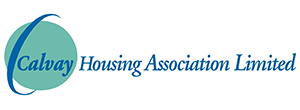 Your Name and Address Daytime telephone numberEmail addressCurrent employment, or other paid/voluntary activity, and any public positions held(1) Current employment, or other paid/voluntary activity, and any public positions held(2) Current employment, or other paid/voluntary activity, and any public positions held(3) Current employment, or other paid/voluntary activity, and any public positions held(4) Selected past employment, or other paid/ voluntary activity, and any public positions held(1) Selected past employment, or other paid/ voluntary activity, and any public positions held(2) Selected past employment, or other paid/ voluntary activity, and any public positions held(3) Selected past employment, or other paid/ voluntary activity, and any public positions held(4) Qualifications (professional, academic, other) (1) Qualifications (professional, academic, other) (2) Qualifications (professional, academic, other) (3) 1.  Gender	Male	Female	Non-binary         Other, please state……………………………..Do you have a gender different from the sex you were assigned at birth?       Yes        No       Prefer not to say4.  Age	16 – 24	25 – 34	35 – 44	45 – 54	55 and over1.  Gender	Male	Female	Non-binary         Other, please state……………………………..Do you have a gender different from the sex you were assigned at birth?       Yes        No       Prefer not to say5.  DisabilityDo you consider yourself to be disabled?       Yes        No       Prefer not to say1.  Gender	Male	Female	Non-binary         Other, please state……………………………..Do you have a gender different from the sex you were assigned at birth?       Yes        No       Prefer not to say6.  Ethnic OriginWhite	Scottish	Other British	Irish	Gypsy/Traveller	Polish	Any other white backgroundBlack, Black Scottish, Black British	African	Caribbean	Any other black backgroundAsian, Asian Scottish, Asian British	Bangladeshi	Indian	Pakistani	Chinese	OtherMixed	Mixed or multiple ethnic 	backgroundOther Ethnic background	Arab, Arab Scottish, Arab British	Any other group, please state.........................................................2.  Sexual OrientationWhat is your sexual orientation?       Bisexual       Gay man       Gay woman / lesbian       Heterosexual / straight       Other       Prefer not to say6.  Ethnic OriginWhite	Scottish	Other British	Irish	Gypsy/Traveller	Polish	Any other white backgroundBlack, Black Scottish, Black British	African	Caribbean	Any other black backgroundAsian, Asian Scottish, Asian British	Bangladeshi	Indian	Pakistani	Chinese	OtherMixed	Mixed or multiple ethnic 	backgroundOther Ethnic background	Arab, Arab Scottish, Arab British	Any other group, please state.........................................................3.  Where did you see the post advertised:      EVH      Scottish Housing News      SFHA      Word of Mouth      Other, please state.................................................6.  Ethnic OriginWhite	Scottish	Other British	Irish	Gypsy/Traveller	Polish	Any other white backgroundBlack, Black Scottish, Black British	African	Caribbean	Any other black backgroundAsian, Asian Scottish, Asian British	Bangladeshi	Indian	Pakistani	Chinese	OtherMixed	Mixed or multiple ethnic 	backgroundOther Ethnic background	Arab, Arab Scottish, Arab British	Any other group, please state.........................................................